Akceptacja / aktualizacja / wycofanie* usługi informacyjnej SMS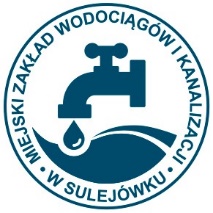 Wnioskodawca – Odbiorca:Adres zamieszkania/siedziba:NIP (dotyczy firm) / PESEL (odbiorcy indywidualni)Nr klientaAKCEPTUJĘ/ AKTUALIZUJĘ / WYCOFUJĘ* USŁUGĘ systemu powiadamiania za pośrednictwem systemu SMS  na nr telefonu komórkowego:Prosimy o wypełnienie w sposób czytelnyOświadczam, że zapoznał– em/am się z treścią „Regulaminu usługi informacyjnej SMS” obowiązującego w Miejskim Zakładzie Wodociągów i Kanalizacji w Sulejówku 
i akceptuję jego treść.Niniejszym wyrażam zgodę na przetwarzanie podanych wyżej moich danych osobowych i przyjmuję do wiadomości, że:Administratorem zebranych danych osobowych jest Miejski Zakład Wodociągów i Kanalizacji z siedzibą w Sulejówku przy ul. A. Świętochowskiego 4. Dane będą przetwarzane zgodnie z przepisami ustawy z dnia 29 sierpnia 1997 r. o ochronie danych osobowych (Dz. U. z 2002 r. nr 101 poz. 926 z późn. zm.). Dane będą udostępniane jedynie uprawnionym podmiotom, w okolicznościach przewidzianych w powszechnie obowiązujących przepisach.Dane osobowe Klienta będą przetwarzane przez MZWiK w celu realizacji usługi, o której mowa w niniejszym Regulaminie. Klientowi przysługuje prawo dostępu do swoich danych osobowych oraz prawo ich poprawiania.*) niepotrzebne skreślićMiejscowośćdataNazwisko i imię lub Nazwa firmyMiejscowośćKodTelefonulicaNr posesjiNr lokaluData i podpis Wnioskodawcy/PełnomocnikaPodpis Wnioskodawcy/Pełnomocnika